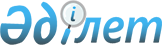 О внесении изменений и дополнений в приказ Председателя Комитета 
регистрационной службы Министерства юстиции Республики Казахстан от 23 апреля 1999 года N 66 "Об утверждении Правил государственной регистрации юридических лиц", зарегистрированный за N 768
					
			Утративший силу
			
			
		
					Приказ Председателя Комитета регистрационной службы Министерства юстиции Республики Казахстан от 9 сентября 2004 года N 286. Зарегистрирован в Министерстве юстиции Республики Казахстан 10 сентября 2004 года N 3056. Утратило силу - приказом Председателя Комитета регистрационной службы Министерства юстиции Республики Казахстан от 25 июля 2007 года N 84

  Извлечение из приказа Председателя Комитета регистрационной службы 

Министерства юстиции Республики Казахстан от 25 июля 2007 года N 84       В целях приведения в соответствие с действующим законодательством, ПРИКАЗЫВАЮ: 

      1. Признать утратившим силу: 

      ... 

      6) Приказ Председателя Комитета регистрационной службы Министерства юстиции Республики Казахстан от 9 сентября 2004 года N 286 "О внесении изменений и дополнений в приказ Председателя Комитета регистрационной службы Министерства юстиции Республики Казахстан от 23 апреля 1999 года N 66 "Об утверждении Правил государственной регистрации юридических лиц и учетной регистрации филиалов и представительств" (зарегистрирован в Реестре государственной регистрации нормативных правовых актов Республики Казахстан за N 3056).       И.о. Председателя Комитета 

      регистрационной службы 

_______________________________________________________       В целях реализации  Закона  Республики Казахстан "О внесении изменений и дополнений в некоторые законодательные акты по вопросам государственной регистрации юридических лиц", приказываю: 

      1. Внести в  приказ  Председателя Комитета регистрационной службы Министерства юстиции Республики Казахстан от 23 апреля 1999 года N 66 "Об утверждении Правил государственной регистрации юридических лиц" (зарегистрированный в Реестре государственной регистрации нормативных правовых актов за N 768, с изменениями и дополнениями, утвержденными приказами Председателя Комитета регистрационной службы Министерства юстиции Республики Казахстан от 21 сентября 1999 года N 202 (зарегистрированным в Реестре государственной регистрации нормативных правовых актов Республики Казахстан за N 917), от 27 января 2000 года  N 16  (зарегистрированным в Реестре государственной регистрации нормативных правовых актов Республики Казахстан за N 1062), от 11 апреля 2000 года  N 61  (зарегистрированным в Реестре государственной регистрации нормативных правовых актов Республики Казахстан за N 1119), от 7 января 2003 года  N 01  (зарегистрированным в Реестре государственной регистрации нормативных правовых актов Республики Казахстан за N 2111), следующие изменения и дополнения: 

      в названии приказа, в преамбуле, в абзаце первом приказа после слова "лиц" дополнить словами "и учетной регистрации филиалов и представительств"; 

      в преамбуле слова "Указа Президента Республики Казахстан, имеющего силу Закона, от 17 апреля 1995 года" заменить словами "Закона Республики Казахстан"; 

      в Правилах государственной регистрации юридических лиц, утвержденных указанным приказом: 

      в названии Правил после слова "лиц" дополнить словами "и учетной регистрации филиалов и представительств"; 

      в тексте слово "законам" заменить соответственно словами "законодательным актам Республики Казахстан"; 

      в пункте 1 слово "управления" исключить; 

      пункт 4 изложить в следующей редакции: 

      "4. Государственная регистрация юридических лиц и учетная регистрация филиалов и представительств осуществляются в целях: 

      удостоверения факта создания, реорганизации и прекращения юридического лица, а также создания и прекращения филиалов и представительств; 

      учета созданных, реорганизованных и прекративших свою деятельность юридических лиц, а также созданных и прекративших свою деятельность филиалов и представительств на территории Республики Казахстан; 

      ведения единого государственного регистра юридических лиц и реестра филиалов и представительств; 

      pеализации информации о юpидических лицах, их филиалах и пpедставительствах (за исключением инфоpмации, составляющей служебную или коммеpческую тайну) по тарифам, установленным антимонопольным органом."; 

      в абзаце первом пункта 7: 

      после слова "учредительных" дополнить словами "и других"; 

      слова "создаваемых юридических лиц законам Республики Казахстан" заменить словами ", представленных на государственную регистрацию, законодательным актам Республики Казахстан"; 

      пункт 8 после слова "участников" дополнить словом "(членов)"; 

      пункт 10 изложить в следующей редакции: 

      "10. После представления вышеуказанных документов регистрирующий орган: 

      проверяет полноту пакета представленных документов и правильность их составления и соответствия законодательным актам Республики Казахстан; 

      издает приказ о государственной регистрации юридического лица в случае соответствия учредительных документов законодательным актам Республики Казахстан (проект приказа готовится в трех экземплярах специалистом регистрационной службы, рассматривавшим документы юридического лица, и визируется этим специалистом, а также начальником отдела регистрации, после чего представляется на подпись руководителю регистрирующего органа или его заместителю); 

      вносит в Регистр, а также в электронный банк данных сведения о юридическом лице; 

      в течение одного рабочего дня со дня регистрации направляет в органы государственной статистики извещение о произведенной государственной регистрации юридического лица; 

      фиксирует в журнале учета время и дату получения статистической карточки; 

      получает свидетельство налогоплательщика, предоставляемое налоговыми органами по описи, утвержденной приказом Председателя Налогового комитета Министерства финансов Республики Казахстан от 24 июня 2004 года N 314 "Об утверждении Правил направления налоговым органом в орган юстиции свидетельства налогоплательщика для выдачи его зарегистрированного юридическому лицу, филиалу и представительству" (опись подписывается ответственным исполнителем налогового органа и органа юстиции и хранится по одному экземпляру у каждой подписывающей стороны, при этом орган юстиции вносит запись в журнал учета полученных свидетельств налогоплательщиков); 

      после получения свидетельства налогоплательщика передает третий экземпляр учредительных документов юридического лица и приказ о произведенной государственной регистрации юридического лица в налоговый орган, о чем вносится соответствующая запись; 

      выдает свидетельство о государственной регистрации юридического лица установленного образца, а также свидетельство налогоплательщика и статистическую карточку; 

      оформляет дело, содержащее по одному экземпляру учредительных и других документов, после оформления дела (проставления соответствующих штампов и печати) подлинники учредительных документов возвращаются учредителю или его представителю."; 

      в пункте 11 слова "по утвержденному Комитетом графику", "органы статистики (приложение 2), а также", "(приложение 3)" исключить; 

      в абзаце третьем пункта 12: 

      слово "положения" заменить словом "документов"; 

      после слов "о филиале (представительстве)" дополнить словами ", представленных на учетную регистрацию,"; 

      в пункте 13: 

      в абзаце шестом слова "некомммерческой организации" исключить; 

      абзац седьмой после слова "(представительством)" дополнить словами "и компетенция руководителя филиала (представительства)"; 

      дополнить абзацем девятым следующего содержания: 

      "предмет деятельности, данные о регистрации юридического лица, создающего филиал (представительство).";  

      пункт 15 изложить в следующей редакции: 

      "15. После представления вышеуказанных документов регистрирующий орган: 

      проверяет полноту пакета представленных документов и правильность их составления и соответствия законодательным актам Республики Казахстан; 

      издает приказ об учетной регистрации филиала (представительства) в случае соответствия документов законодательным актам Республики Казахстан (проект приказа готовится в трех экземплярах специалистом регистрационной службы, рассматривавшим документы филиала (представительства), и визируется этим специалистом, а также начальником отдела регистрации, после чего представляется на подпись руководителю регистрирующего органа или его заместителю); 

      вносит в Реестр, а также в электронный банк данных сведения о филиале (представительстве); 

      в течение одного рабочего дня со дня регистрации направляет в органы государственной статистики извещение о произведенной учетной регистрации филиала (представительства); 

      фиксирует в журнале учета время и дату получения статистической карточки; 

      получает свидетельство налогоплательщика, предоставляемое налоговыми органами по описи, утвержденной приказом Председателя Налогового комитета Министерства финансов Республики Казахстан от 24 июня 2004 года N 314 "Об утверждении Правил направления налоговым органом в орган юстиции свидетельства налогоплательщика для выдачи его зарегистрированного юридическому лицу, филиалу и представительству" (опись подписывается ответственным исполнителем налогового органа и органа юстиции и хранится по одному экземпляру у каждой подписывающей стороны, при этом орган юстиции вносит запись в журнал учета полученных свидетельств налогоплательщиков); 

      после получения свидетельства налогоплательщика передает третий экземпляр документов филиала (представительства) в налоговый орган; 

      выдает свидетельство об учетной регистрации филиала (представительства) установленного образца, а также свидетельство налогоплательщика и статистическую карточку; 

      оформляет дело, содержащее по одному экземпляру положения, после оформления дела (проставления соответствующих штампов и печати) подлинники положения возвращаются руководителю или его представителю."; 

      в пункте 16 слова "по утвержденному Комитетом графику" исключить; 

      в подпункте 1) пункта 17 слова "государственного предприятия, хозяйственного товарищества и объявленного уставного капитала акционерного общества" исключить; 

      в подпункте 3) пункта 17: 

      слова "и закрытых акционерных обществах" исключить; 

      после слова "товариществах" дополнить словами "(за исключением хозяйственных товариществ с числом участников сто и более)."; 

      в абзаце шестом пункта 18: 

      слово "подлинник" заменить словом "подлинники"; 

      слова "и копия" заменить словами ", свидетельства налогоплательщика и"; 

      в пункте 19 слова "и закрытого акционерного общества представляется документ, подтверждающий выход участника из состава учредителей (перехода акции, доли)" заменить словами "за исключением хозяйственных товариществ с числом участников сто и более, представляется документ, подтверждающий отчуждение (уступку) или переход права выбывающего участника на долю в имуществе (уставном капитале) в соответствии с законодательством Республики Казахстан и учредительными документами"; 

      в пункте 20: 

      после абзаца четвертого дополнить абзацем следующего содержания: 

      "в течение одного рабочего дня со дня регистрации направляет в органы государственной статистики извещение о произведенной государственной перерегистрации юридического лица; 

      в абзаце шестом слово "копией" заменить словами "подлинниками свидетельства налогоплательщика,"; 

      в абзаце седьмом слова "органы статистики о произведенной государственной перерегистрации юридического лица (приложение 5) и", "(приложение 3)" исключить; 

      в пункте 23: 

      в абзаце четвертом слово "два" заменить словом "три"; 

      абзац пятый после слов "документов" дополнить словами "(свидетельство о государственной регистрации (перерегистрации), статистической карточки и свидетельства налогоплательщика)"; 

      в пункте 24: 

      после абзаца четвертого дополнить абзацами следующего содержания: 

      "в течение одного рабочего дня со дня регистрации направляет в органы государственной статистики извещение о произведенной регистрации внесения изменений и дополнений в учредительные документы юридического лица; 

      фиксирует в журнале учета время и дату получения статистической карточки;"; 

      в абзаце шестом слова "(приложение 3), а также при изменении места нахождения - органа статистики (приложение 6)" исключить; 

      в пункте 25: 

      абзац четвертый после слов "о регистрации (перерегистрации) юридического лица," дополнить словами "а также статистическую карточку,"; 

      в абзаце шестом: 

      слова "прежний подлинник" заменить словами "прежние подлинники"; 

      после слова "карточки," дополнить словами "свидетельство налогоплательщика,"; 

      в абзаце седьмом слова "орган статистики (приложение 6), а также", "(приложение 3)" исключить; 

      в абзаце восьмом слова "Регистрирующий орган по прежнему месту нахождения юридического лица в 10-дневный срок уведомляет орган статистики о прекращении деятельности юридического лица на территории области (приложение 7)." исключить; 

      в пункте 25-1: 

      в абзаце четвертом после слов "государственной регистрации (перерегистрации)" дополнить словами ", а также статистическую карточку"; 

      в абзаце пятом слова "подлинник прежнего свидетельства" заменить словами "прежние подлинники статистической карточки"; 

      в абзаце шестом слова "орган статистики (приложение 6), а также", "(приложение 3)" исключить; 

      пункт 27 после слова "образца" дополнить словами ", а также свидетельство налогоплательщика и статистическую карточку"; 

      пункт 29 изложить в следующей редакции: 

      "29. По заявлению юридического лица регистрирующий орган в течение трех рабочих дней производит выдачу дубликата свидетельства о государственной регистрации и учетной регистрации филиалов и представительств. 

      За выдачу дубликата свидетельства о государственной регистрации юридического лица и учетной регистрации филиалов и представительств взимается сбор за государственную регистрацию юридических лиц в порядке, определяемом Налоговым кодексом Республики Казахстан."; 

      пункт 31 изложить в новой редакции: 

      "31. Орган, осуществляющий регистрацию юридических лиц, получив решение о ликвидации или реорганизации юридического лица, проверяет соблюдение порядка ликвидации или реорганизации, предусмотренного законодательными актами Республики Казахстан. 

      Для регистрации прекращения деятельности юридического лица по основанию ликвидации представляются: 

      1) заявление о регистрации ликвидации по форме, установленной Министерством юстиции Республики Казахстан; 

      2) решение собственника имущества юридического лица или уполномоченного собственником органа либо органа юридического лица, уполномоченного на то учредительными документами, скрепленное печатью юридического лица; 

      3) учредительные документы, свидетельство о государственной регистрации (перерегистрации) и статистическая карточка; 

      4) документ, подтверждающий публикацию в печатном издании информации о ликвидации юридического лица, порядке и сроках заявления претензий кредиторами; 

      5) промежуточный ликвидационный баланс, содержащий сведения о составе имущества ликвидируемого юридического лица, перечне заявленных кредиторами претензий, а также результатах их рассмотрения; 

      6) ликвидационный баланс; 

      7) решение собственника имущества юридического лица или иного органа, принявшего решение о ликвидации юридического лица, об утверждении промежуточного и ликвидационного балансов, скрепленное печатью юридического лица; 

      8) документ об уничтожении печати юридического лица; 

      9) документ, подтверждающий снятие с учета филиалов и представительств ликвидируемого юридического лица (при их наличии); 

      10) справка об отсутствии налоговой задолженности; 

      11) справка таможенных органов об отсутствии задолженностей по таможенным платежам и незавершенных внешнеторговых сделок; 

      12) уведомление уполномоченного органа об аннулировании выпуска акций (для акционерных обществ); 

      13) квитанция или документ, подтверждающие уплату в бюджет сбора за государственную регистрацию юридических лиц. 

      Регистрация прекращения деятельности юридического лица, ликвидированного по решению суда, осуществляется на основании решения суда. 

      Регистрация прекращения деятельности субъекта рынка, занимающего доминирующее (монопольное) положение на соответствующем рынке товаров (работ, услуг), а также субъектов естественной монополии осуществляется регистрирующим органом с предварительного согласия антимонопольного органа. При реорганизации акционерного общества в регистрирующий орган дополнительно предоставляется уведомление уполномоченного органа об аннулировании всех выпусков акций данного акционерного общества. 

      При выявлении нарушении установленного порядка ликвидации или реорганизации юридического лица регистрирующий орган выносит решения об отказе в регистрации."; 

      пункт 34 дополнить абзацем шестым следующего содержания: 

      "справка налогового органа по местонахождению филиала (представительства) об отсутствии налоговой задолженности."; 

      пункт 36 изложить в следующей редакции: 

      "36. Государственная регистрация (перерегистрация) субъектов малого предпринимательства и учетная регистрация (перерегистрация) их филиалов и представительств должны быть произведены не позднее трех рабочих дней со дня подачи заявления с приложением необходимых документов, а государственная регистрация (перерегистрация) иных юридических лиц и учетная регистрация (перерегистрация) их филиалов и представительств - не позднее десяти рабочих дней со дня подачи заявления с приложением необходимых документов."; 

      пункт 38 изложить в следующей редакции: 

      "38. Нарушение порядка создания и реорганизации юридического лица, установленного законодательными актами Республики Казахстан, несоответствие учредительных документов законодательным актам Республики Казахстан, а также непредставление передаточного акта или разделительного баланса либо отсутствие в них положений о правопреемстве реорганизованного юридического лица влекут отказ в государственной регистрации и перерегистрации юридического лица. 

      Отказ в учетной регистрации и перерегистрации филиала (представительства) допускается в случаях нарушения установленного законодательством Республики Казахстан порядка создания филиала (представительства), несоответствия представленных для учетной регистрации документов законам Республики Казахстан."; 

      пункт 41 изложить в следующей редакции: 

      "41. Регистрация изменений и дополнений в учредительные документы, не влекущих государственную перерегистрацию, осуществляется в следующие сроки: субъекты малого предпринимательства и учетная регистрация (перерегистрация) их филиалов и представительств должны быть произведены не позднее трех рабочих дней со дня подачи заявления с приложением необходимых документов, а государственная регистрация (перерегистрация) иных юридических лиц и учетная регистрация (перерегистрация) их филиалов и представительств - не позднее десяти рабочих дней со дня подачи заявления с приложением необходимых документов. При представлении неполного пакета документов или наличия в них нарушений законодательства выносит отказ в регистрации изменений и дополнений в учредительные документы."; 

      Примечания ко всему перечню документов, представляемых для регистрации, изложить в следующей редакции: 

      "1. Для регистрации юридического лица в регистрирующий орган подается заявление по форме, установленной Министерством юстиции Республики Казахстан, и прилагаются учредительные документы, составленные на государственном и русском языках и представляемые в трех экземплярах. 

      2. В случаях, предусмотренных законодательством Республики Казахстан, для регистрации юридического лица, предметом деятельности которого является банковская и страховая деятельность, дополнительно требуется разрешение уполномоченного государственного органа по регулированию и надзору финансового рынка и финансовых организаций, а для учетной регистрации филиалов и представительств банков, а также страховых (перестраховочных) организаций - согласие указанного органа. 

      3. Территориально обособленные подразделения банков, не являющиеся филиалами и представительствами, создаются в порядке, определенном банковским законодательством, и учетной (государственной) регистрации не подлежат. 

      4. Для регистрации юридического лица, предметом деятельности которого является привлечение пенсионных взносов и осуществление пенсионных выплат, дополнительно требуется на его открытие разрешение уполномоченного государственного органа по регулированию и надзору финансового рынка и финансовых организаций. 

      5. В случаях, когда учредителем юридического лица является другое юридическое лицо, то в регистрирующий орган вместе с учредительными и другими документами предоставляется справка налогового органа об отсутствии у учредителя-юридического лица налоговой задолженности. 

      6. Государственная регистрация субъектов рынка, занимающих доминирующее (монопольное) положение на соответствующем рынке товаров (работ, услуг), а также субъектов естественной монополии осуществляется регистрирующим органом с предварительного согласия антимонопольного органа. 

      7. Заявление подписывается учредителем или уполномоченным учредителем лицом с приложением учредительных документов, удостоверенных в порядке, установленном законодательством Республики Казахстан. 

      8. Регистрация юридических лиц с иностранным участием производится в порядке, установленном для регистрации юридических лиц Республики Казахстан. Кроме документов, предусмотренных этим порядком, если иное не установлено международными договорами, ратифицированными Республикой Казахстан, дополнительно должны быть представлены: 

      1) легализованная выписка из торгового реестра или другой легализованный документ, удостоверяющий, что учредитель - иностранное юридическое лицо является юридическим лицом по законодательству иностранного государства, с нотариально засвидетельствованным переводом на государственный и русский языки; 

      2) копия паспорта или другой документ, удостоверяющий личность учредителя - иностранного физического лица, с нотариально засвидетельствованным переводом на государственный и русский языки. 

      9. Регистpация общественных и pелигиозных объединений осуществляется в поpядке, установленном настоящей статьей, с учетом особенностей, пpедусмотpенных Законами Республики Казахстан  " Об общественных  объединениях", " О свободе  вероисповедания и религиозных объединениях". 

      10. Одновременно в регистрирующий орган представляется документ, удостовеpяющий местонахождение юpидического лица. Документами, подтверждающими место нахождения юридического лица, могут быть: нотариально засвидетельствованные копии договора аренды, купли-продажи, свидетельства о регистрации права на помещение и иной документ, предусмотренный гражданским законодательством. В случае, если владельцем помещения является физическое лицо, то предоставляется нотариально засвидетельствованное согласие физического лица о предоставлении помещения в качестве места нахождения юридического лица. Субъекты малого предпринимательства не представляют документ, удостоверяющий их местонахождение. 

      11. Для государственной регистрации юридического лица, возникшего в результате реорганизации одного или нескольких юридических лиц, представляются также передаточный акт или разделительный баланс, документ, подтверждающий письменное уведомление кредиторов реорганизуемого юридического лица о такой реорганизации. 

      Требование каких-либо документов и сведений, кроме предусмотренных  Законом  Республики Казахстан "О государственной регистрации юридических лиц и учетной регистрации филиалов и представительств" и иными законодательными актами, запрещается."; 

      приложения 2, 3, 5, 6 исключить; 

      в пункте 2 приложения 4: 

      в абзацах четвертом, пятом: 

      слово "заверенным" заменить словом "засвидетельствованным"; 

      слова "или русский язык" заменить словами "и русский языки"; 

      в абзаце шестом, седьмом: 

      слово "заверенным" заменить словом "засвидетельствованным"; 

      слова "казахский или русский язык" заменить словами "государственный и русский языки". 

      2. Настоящий приказ вступает в силу со дня государственной регистрации и подлежит опубликованию.        Председатель Комитета 

      регистрационной службы 
					© 2012. РГП на ПХВ «Институт законодательства и правовой информации Республики Казахстан» Министерства юстиции Республики Казахстан
				